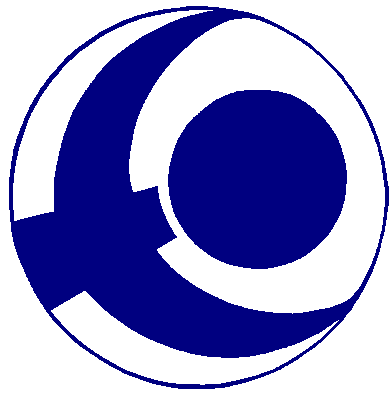 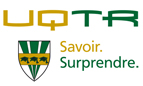 TABLE DES MATIÈRESPréambuleL’objectif premier du stage demeure le développement des compétences professionnelles et relationnelles selon les objectifs énumérés et décrits dans le Guide de stage. Au Département de psychoéducation de l’Université du Québec à Trois-Rivières (UQTR), un(e) étudiant(e) en emploi dans un domaine d’activité professionnelle connexe à sa formation en psychoéducation peut se voir reconnaître un niveau de compétence partiel et ainsi obtenir le privilège de réaliser son stage dans son milieu de travail. Des conditions d’admissibilité sont toutefois prescrites et exigibles afin de se prévaloir de ce privilège. Sans l’attestation de ces conditions, le stage se réalise selon les modalités usuelles du programme. Description du stageLe stage en milieu de travail tient sa spécificité dans le fait que l’étudiant(e) le réalise dans son propre milieu de travail. Il comporte cependant les mêmes exigences académiques (travaux, supervisions, etc.) que le STAGE I (PSE1059) et le STAGE II (PSE1060) réalisés dans une démarche régulière. La seule distinction concerne le nombre d’heures hebdomadaires à réaliser.Ainsi, pour l’étudiant(e) qui ne fait pas ses stages en milieu de travail, les stages impliquent chacun 20 heures/semaine de présence dans le milieu pendant 15 semaines, c’est-à-dire 300 heures et l’équivalent de 6 crédits chacun.Afin de respecter les exigences attendues quant à l’acquisition et à la démonstration des compétences professionnelles, il est demandé à l’étudiant(e) qui réalise son stage dans son milieu de travail d’être présent(e) dans le milieu minimalement 21 heures/semaine en tâches cliniques. Parmi ces heures, 10 heures de présence non rémunérées doivent être consacrées aux activités de stage. Différentes modalités peuvent être envisagées par l’étudiant(e) : journées sans solde, etc. Objectifs du stageBien que la réalisation d’un stage dans son milieu de travail entraîne diverses retombées positives pour l’étudiant(e) et son milieu, l’objectif premier demeure le développement de ses compétences professionnelles et relationnelles selon les objectifs énumérés et décrits dans le Guide de stage.L’étudiant(e) assume l’entière responsabilité de s’assurer de pouvoir mettre en place les modalités lui permettant d’atteindre les objectifs du stage. Ainsi,Il(elle) doit veiller à obtenir, de la part de son(sa) supérieur(e) immédiat(e), l’ouverture à ce qu’il(elle) puisse réaliser son stage dans son milieu de travail.Il(elle) doit également identifier un(e) tuteur(trice) (professionnel(le) ayant une formation équivalente ou supérieure à la sienne et, dans la mesure du possible, membre de l’OPPQ). La personne choisie devra avoir pris connaissance du Guide de stage et des grilles d’appréciation du stage.Conditions d’admissibilité Occuper une fonction professionnelle dans un domaine connexe à la psychoéducation.Occuper cette fonction de manière consécutive et stable depuis au moins 5 ans à raison d’un minimum de 21 heures/semaine. Il est exigé un minimum de 1 000 heures travaillées par année au cours de chacune des 5 dernières années dans la même fonction et le même milieu de travail. Ces heures de travail doivent être attestées officiellement par l’employeur.Il est exigé que lors de son stage en milieu de travail, l’étudiant(e) devra avoir des tâches différentes de ses fonctions actuelles ou être dans un autre secteur ou avec une clientèle distincte, lui permettant ainsi le développement des compétences professionnelles et relationnelles en psychoéducation.Fournir une attestation officielle des heures travaillées. Cette attestation doit être rédigée et signée par son employeur dans les délais prescrits.Ainsi, l’étudiant(e) qui rencontre les conditions d’admissibilité et qui souhaite réaliser son stage en milieu de travail doit démontrer les mêmes compétences professionnelles et relationnelles attendues et exigées par l’Université de même que par l’Ordre des psychoéducateurs et psychoéducatrices du Québec (OPPQ).La réalisation du stage en milieu de travail n’est en aucune façon un droit acquis et devra faire l’objet d’un processus de sélection rigoureux par un comité d’évaluation, et ce, malgré les démarches réalisées auprès du milieu en vue d’obtenir leur accord à la réalisation du stage en milieu de travail. À cet effet, l’étudiant(e) est invité(e) à rédiger un dossier d’intention rigoureux, bien documenté et réaliste avant le dépôt auprès de l’agent(e) de stage. Démarches à réaliser par l’étudiant(e)Prendre rendez-vous avec l’agent(e) de stage du campus concerné afin de débuter le processus;Valider avec l’employeur la possibilité de réaliser son stage en psychoéducation à l’intérieur de son milieu de travail; Identifier ce qui sera fait dans le cadre du stage;À partir de ces idées, remplir le Formulaire de présentation stage en milieu de travail en collaboration avec les acteurs concernés;Recueillir les documents du dossier d’intention (voir la section Présentation du dossier d’intention);Déposer, au plus tard le 1er mars, son dossier d’intention à l’agent(e) de stage du campus concerné. Dans l’affirmative d’une réponse de la part du comité d’évaluation, rédiger son dossier d’accompagnement à la démarche clinique et pédagogique du stage en milieu de travail avant le 20 août.Présentation du dossier d’intentionLe dossier d’intention doit contenir : Copie de la lettre de motivation adressée et acheminée à son(sa) supérieur(e) immédiat(e) lui expliquant son désir de réaliser son stage à l’intérieur de son milieu de travail;Curriculum vitae;Formulaire de présentation stage en milieu de travail complété;Lettre officielle d’attestation de l’employeur précisant le nombre d’heures travaillées pour chaque année à l’emploi (minimum 1 000 heures annuellement pour un total minimum de 5 000 heures pour les 5 dernières années).À titre d'information, ce dossier doit permettre au comité d’évaluer la réponse aux critères suivants : L’étudiant(e) possède une maîtrise partielle des compétences visées par le stage en possédant le nombre d’heures d’expériences exigées;L’organisation du stage permettra à l’étudiant(e) d’atteindre les objectifs du stage.Le formulaire qui suit doit être rempli par l’étudiant(e) en collaboration avec son(sa) supérieur(e) immédiat(e) et son(sa) tuteur(trice) potentiel(le) en se référant au Guide de stage dans l’année en cours de la demande. Ce dossier doit être remis à un(e) agent(e) de stage associé(e) au campus auquel l’étudiant(e) est inscrit(e).L’étudiant(e) devra présenter, aux dates identifiées en fonction de la session où il(elle) sera en stage (1er mars pour le stage à l’automne et 31 octobre pour le stage à l’hiver), avant l’inscription au STAGE I ou au STAGE II, son dossier d’intention au comité d’évaluation de Trois-Rivières ou de Québec qui étudiera le potentiel de faisabilité et de la congruence des compétences professionnelles à développer dans le cadre du stage en milieu de travail.Une décision négative du comité d’évaluation est finale et sans appel. Une décision positive sera en tout temps conditionnelle au maintien des conditions d’admissibilité et à la qualité suffisante du dossier d’accompagnement à la démarche clinique et pédagogique du stage en milieu de travail.FORMULAIRE DE PRÉSENTATION
STAGE EN MILIEU DE TRAVAILSTAGE I  ET  STAGE II(PSE1059)       –         (PSE1060)Identification du milieu et de l’étudiant(e)Identification du milieu et de l’étudiant(e)Nom, prénom de l’étudiant(e) : 	     Nom, prénom de l’étudiant(e) : 	     Code permanent :	     Programme :      Numéro de téléphone : 	     Courriel : 	     Sessions prévues pour le stage :	Automne       		Hiver      Sessions prévues pour le stage :	Automne       		Hiver      Clientèle et point de service ciblés :      Clientèle et point de service ciblés :      Nom du milieu :      Nom du milieu :      Adresse :      Numéro de téléphone :      Identification des tâches actuelles et envisagéesIdentification des tâches actuelles et envisagéesFonction et tâches actuelles de l’étudiant(e) dans le milieu :	(Préciser toutes informations pertinentes permettant de saisir ce que vous faites actuellement dans votre emploi)Fonction et tâches actuelles de l’étudiant(e) dans le milieu :	(Préciser toutes informations pertinentes permettant de saisir ce que vous faites actuellement dans votre emploi)Nouvelles tâches envisagées pour le stage : 	(Préciser ce qui sera différent dans vos nouvelles tâches et décrire l’échéancier prévu à cet effet) Nouvelles tâches envisagées pour le stage : 	(Préciser ce qui sera différent dans vos nouvelles tâches et décrire l’échéancier prévu à cet effet) Identification d’un(e) tuteur(trice)Identification d’un(e) tuteur(trice)Nom, prénom : 	     Nom, prénom : 	     Numéro de téléphone : 	     Courriel : 	     Fonction dans le milieu : 	     Ordre professionnel :	     Expérience et formation : 	     Expérience et formation : 	     Liens actuels avec l’étudiant(e) :(Décrire sommairement la relation, par exemple le nombre d’années à travailler conjointement, la collaboration professionnelle actuelle, etc.) Liens actuels avec l’étudiant(e) :(Décrire sommairement la relation, par exemple le nombre d’années à travailler conjointement, la collaboration professionnelle actuelle, etc.) Attestation du (de la) tuteur(trice)Attestation du (de la) tuteur(trice)      (nom du(de la) tuteur(trice)), j’atteste des informations contenues dans le présent formulaire. J’ai pris connaissance et je comprends les éléments suivants du Guide de stage de l’année en cours du programme de premier cycle du Département de psychoéducation (parapher) : Je considère donc que je,       (nom du(de la) tuteur(trice)), serai en mesure d’assumer le rôle de tuteur(trice) pour les stages en milieu de travail de       (nom de l’étudiant(e)) à la session       et      ._____________________________________                                   _________________________________	Signature du (de la) tuteur(trice)	Date      (nom du(de la) tuteur(trice)), j’atteste des informations contenues dans le présent formulaire. J’ai pris connaissance et je comprends les éléments suivants du Guide de stage de l’année en cours du programme de premier cycle du Département de psychoéducation (parapher) : Je considère donc que je,       (nom du(de la) tuteur(trice)), serai en mesure d’assumer le rôle de tuteur(trice) pour les stages en milieu de travail de       (nom de l’étudiant(e)) à la session       et      ._____________________________________                                   _________________________________	Signature du (de la) tuteur(trice)	DateIdentification du (de la) supérieur(e) immédiat(e)Identification du (de la) supérieur(e) immédiat(e)Nom, prénom : 	     Nom, prénom : 	     Numéro de téléphone : 	     Courriel : 	     Attestation du (de la) supérieur(e) immédiat(e)Attestation du (de la) supérieur(e) immédiat(e)      (nom du (de la) supérieur(e) immédiat(e)),       (titre dans l’organisme), j’atteste des éléments suivants (parapher) :  _____________________________________                                   _________________________________	Signature du/de la supérieur(e) immédiat(e)	Date_____________________________________                                   _________________________________	Signature de l’étudiant(e)	DateJoindre au formulaire la lettre officielle d’attestation de l’employeur précisant le nombre d’heures travaillées pour chaque année à l’emploi.      (nom du (de la) supérieur(e) immédiat(e)),       (titre dans l’organisme), j’atteste des éléments suivants (parapher) :  _____________________________________                                   _________________________________	Signature du/de la supérieur(e) immédiat(e)	Date_____________________________________                                   _________________________________	Signature de l’étudiant(e)	DateJoindre au formulaire la lettre officielle d’attestation de l’employeur précisant le nombre d’heures travaillées pour chaque année à l’emploi.